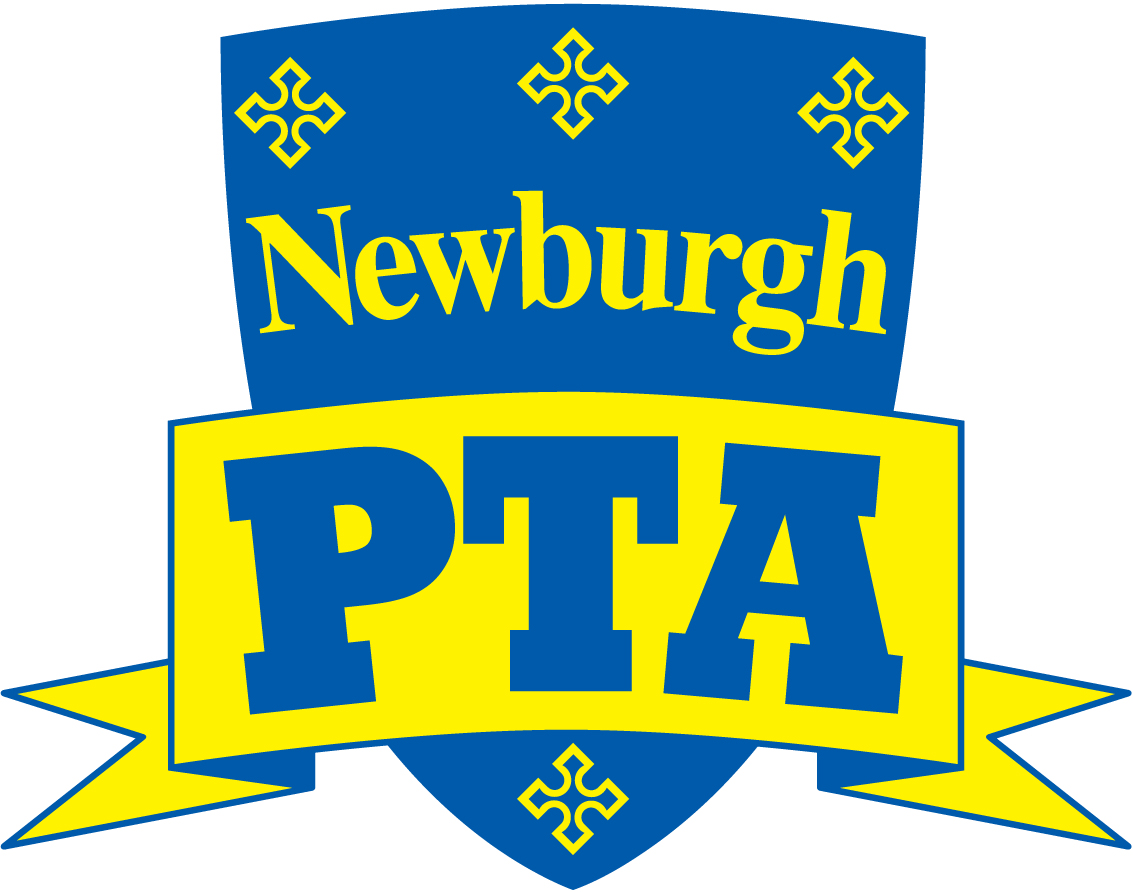 Newburgh Primary School PTARegistered Charity No. 1144280 Email: newburghpta@gmail.com C/o Newburgh Primary School, Kipling Avenue, Warwick, CV34 6LDPTA Meeting at 6.30pm on Wednesday 2 November 2016 in the Staffroom.Apologies should be sent to a committee member to be recorded with The Secretary. Please notify the Chair (in advance of the meeting) if you have any items under AOB. Minutes and other information can be found on our site on www.newburghpta.co.ukAgenda1.	Welcome (and introduction if applicable) and list members present2.	Apologies		3.	Approval of minutes of the last meeting4.	Update on Actions from the previous meeting5.	Treasurer’s Report6. 	Request for funds from school / ideas & suggestions for how to spend funds. 	6.1: Update on Outdoor staging	6.2: Scooter Shelter7.	Future events	7.1: Christmas Fair (Sat 3rd December) & Donation day (Fri 2nd December)	7.2: Filming of Christmas productions	7.3: Beetle Drive 8.	Update on Events since last meeting:	8.1: Cake sale/ Second hand uniform sale	8.2: Reception tea Party9.	Website 10	Promoting Matched Giving 11.	100 Club Draw for October12. 	Any other business 13.	Next meeting date – Tuesday 29th November 7pm in The Unicorn Pub, Chase Meadow.